Администрация Троснянского района Сегодня очередной груз гуманитарной помощи от Троснянского района отправился в зону СВО. Желаем нашим дорогим защитникам крепкого здоровья, мужества, выносливости, сил и скорейшего возвращения к своим родным и близким!Благодарим всех, кто принимает участие в сборе и формировании гуманитарной помощи для бойцов, кто душой и сердцем с русским солдатом! Спасибо жителям района за активную гражданскую позицию, помощь, внимание, теплые слова поддержки! 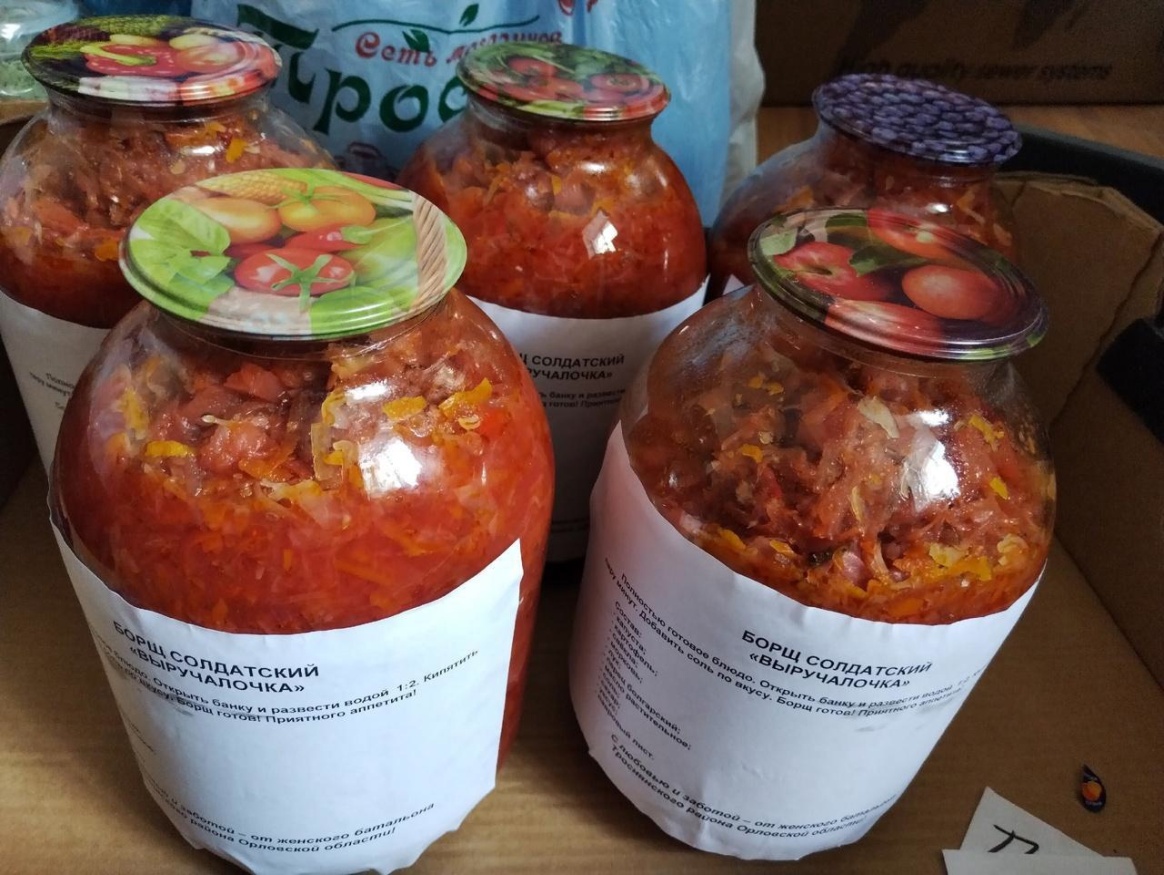 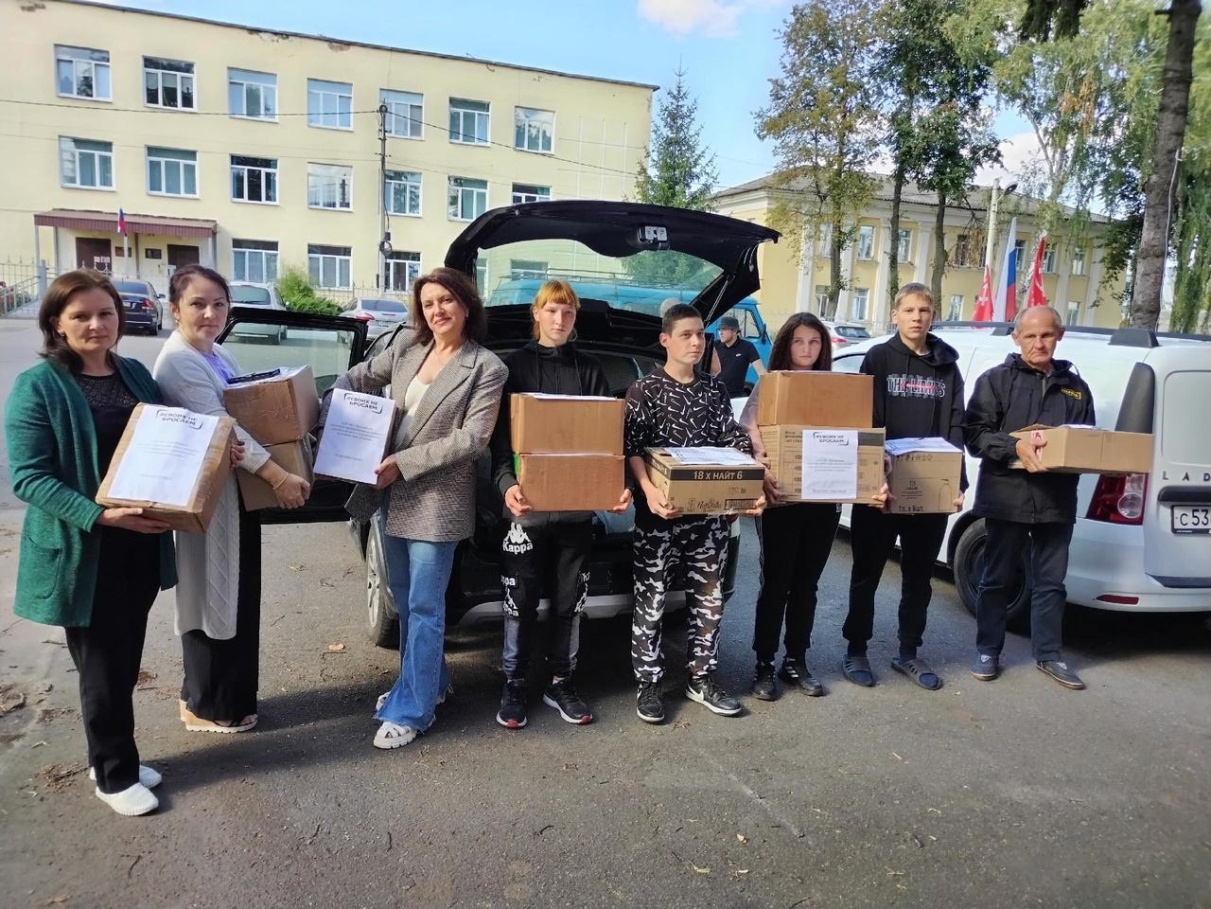 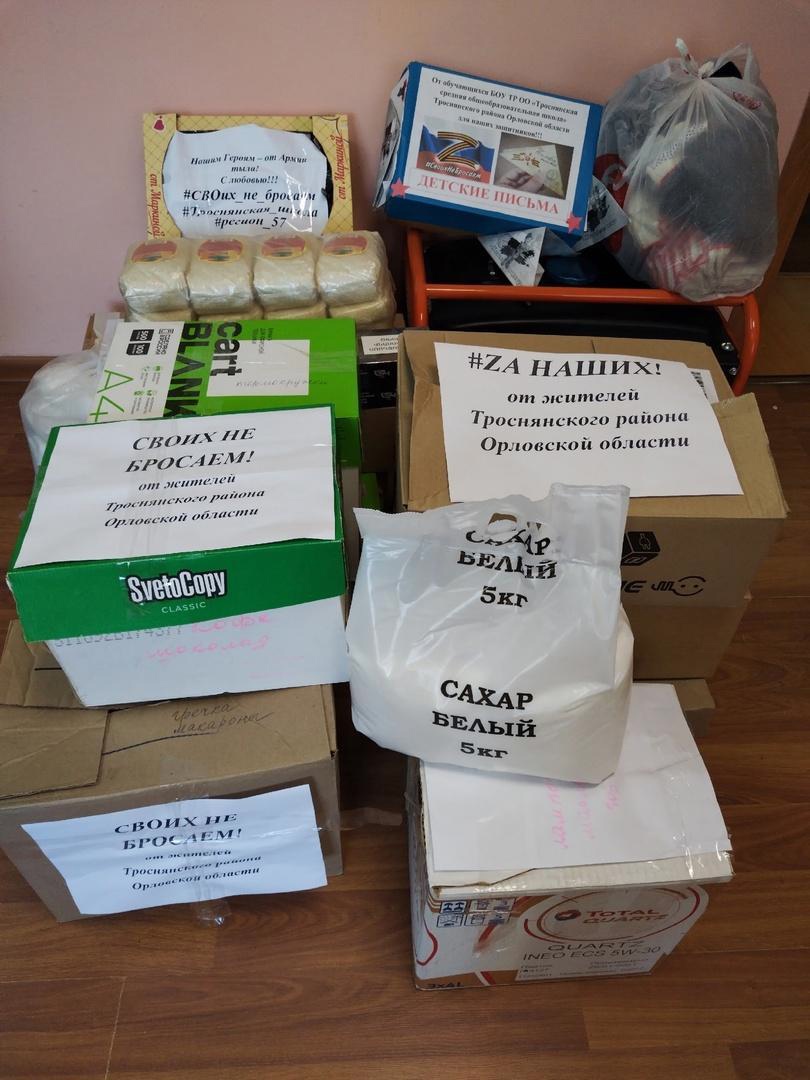 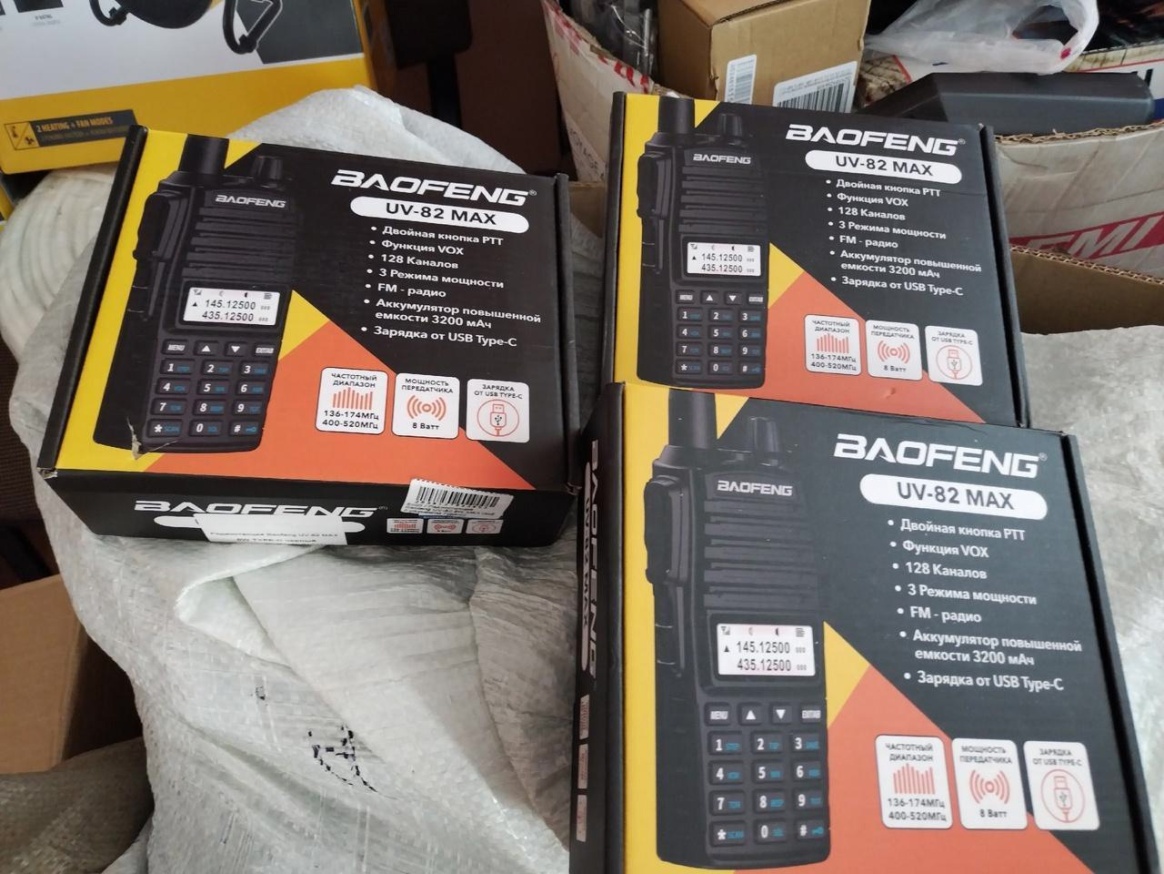 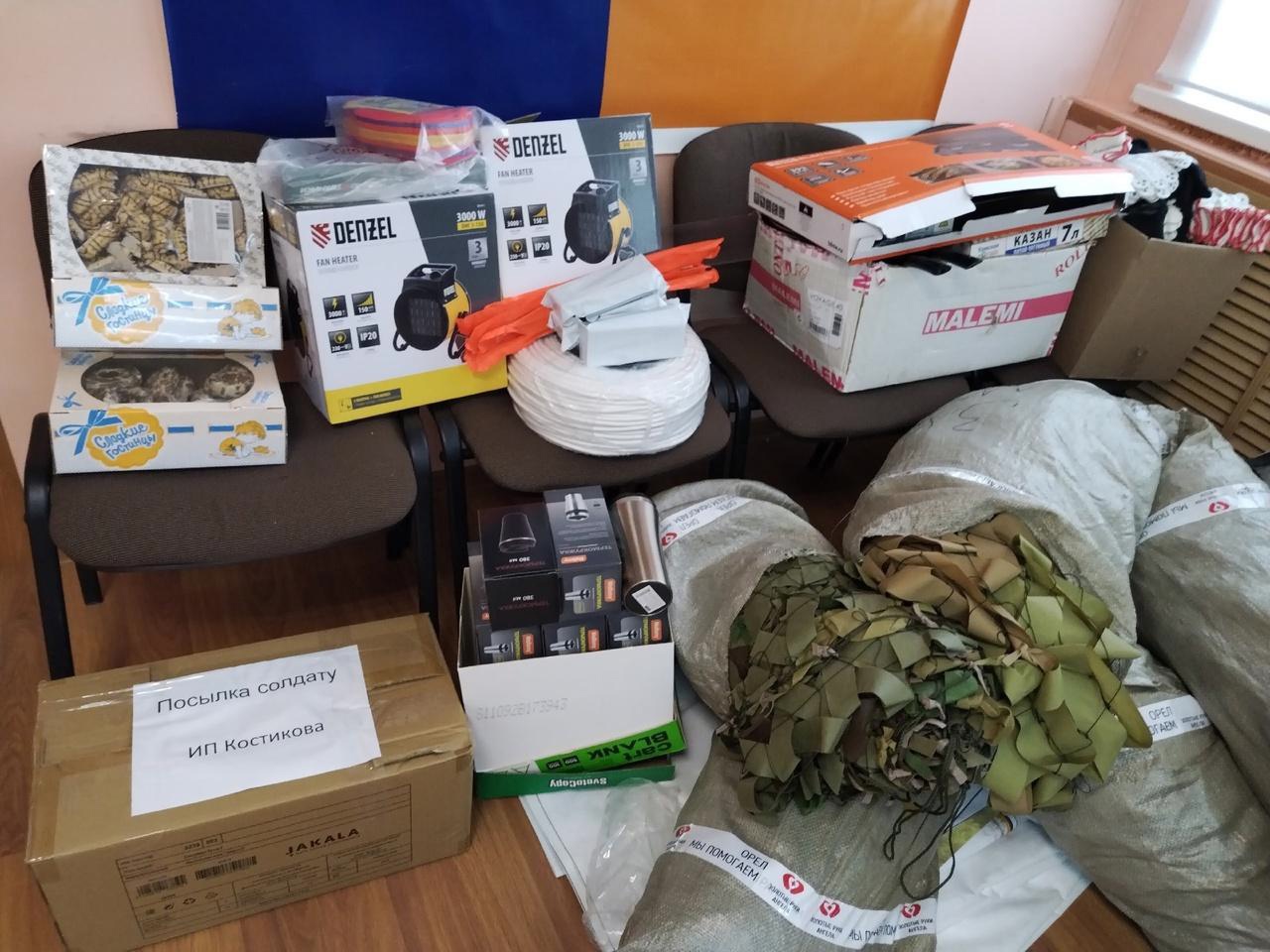 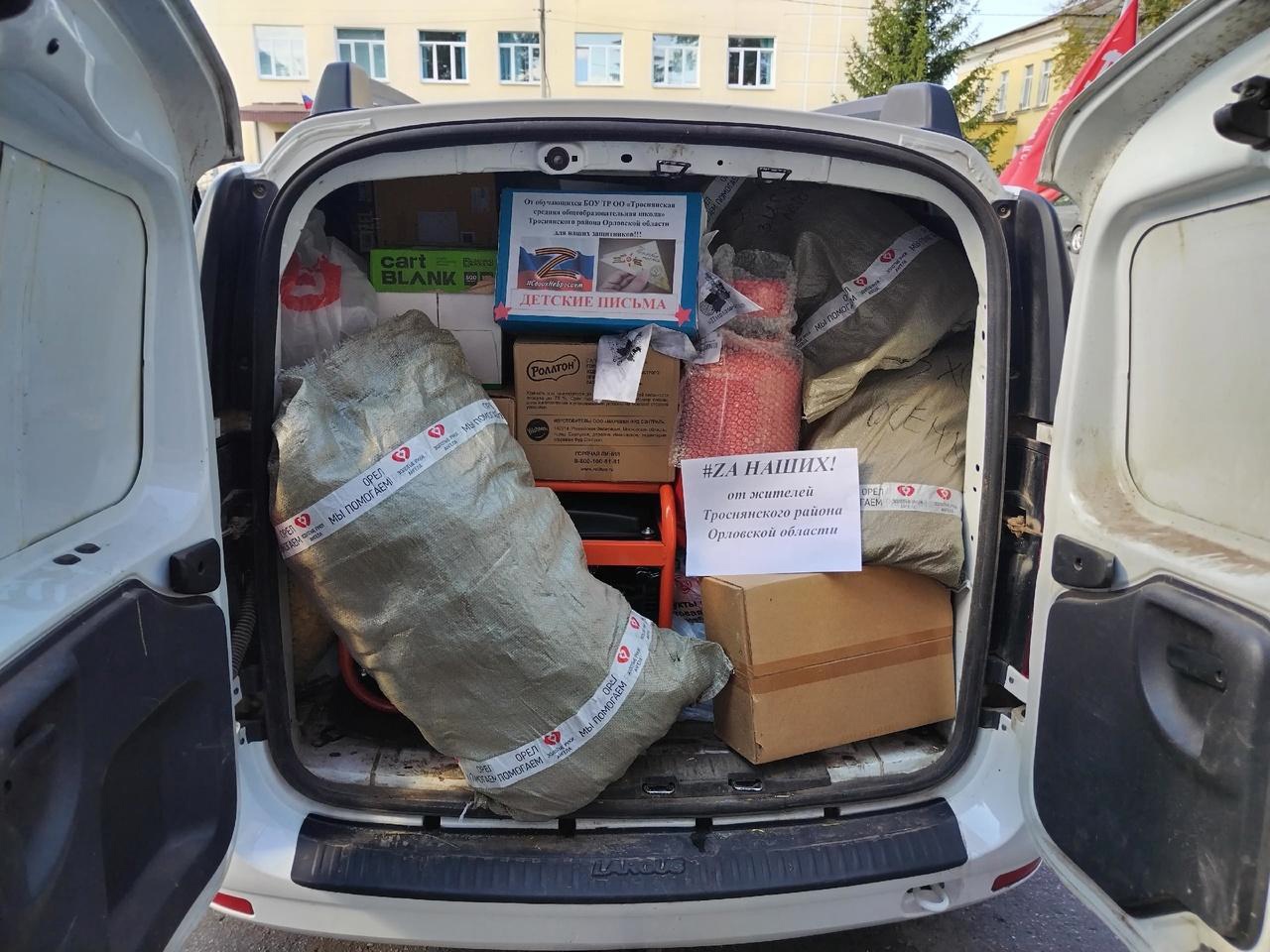 